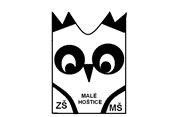                       Základní škola a Mateřská škola Opava – Malé Hoštice - příspěvková organizace       Dvořákova 37, 747 05 Opava – Malé Hoštice	                             	V Opavě-Malých Hošticích 17. 9. 2020                             Objednávka:Na základě vaší nabídky objednávám: 3ks   Notebook ACER Aspire 3 A315-54K-31DN   13 794,-Kč s DPH / kus6ks Bezdrátová myš HP 220                332,75,-Kč s DPH / kus1ks Bezdrátová myš LOGITECH M185 micro USB  416,24,-Kč s DPH / kus5ks Displej ACER EK220QAbi 21,52 050,95,- s DPH / kus6ks GENIUS tablet EasyPen i608X+bezdrátová myš1 270,50,-Kč s DPH / kus2ks Saramonic Blink 500 B1(TX-RX) mikrofon a přijímač4 990,-Kč s DPH / kus1 ks Mikrofon klopový Boya BY-M1 PRO960,-Kč s DPH / kus5ks HDD WD Elements portable 1TB USB3,01 527,02,-Kč s DPH / kus	5ks Dicota Milti BASE taška 15-17“ červená528,78,-Kč s DPH / kus.Děkujeme za kladné vyřízení naší objednávky.                Mgr. Marcela Rončková                                                                                                                                                    ředitelka školy  Systém Servis. s.r.o.Ostrožná 246/23Opava 746 01tel: 553 621 232